Checklist for AAPOR Transparency InitiativeSurvey: ECU Center for Survey Research Election/Coronavirus Poll, 6/22-6/25, 2020Telephone Script for North Carolina Poll (IVR)Q1. Do you currently live in the state of North Carolina?Press 1 for YesPress 2 for No (end call)Press 9 to repeat the questionQ2. Are you currently registered to vote?Press 1 for YesPress 2 for No (end call)Press 3 for Not sure (end call)Press 9 to repeat the questionQ3. How likely are you to vote in the November election for president?Press 1 for Definitely will not vote Press 2 for Probably will not vote   Press 3 for Possibly will vote  Press 4 for Probably will votePress 5 for Definitely will vote Press 9 to repeat the questionQ4. Four years ago, did you vote in the 2016 presidential election?Press 1 for Yes Press 2 for No (skip to Q6)Press 3 for Cannot remember (skip to Q7) Press 9 to repeat the questionQ5. Four years ago, which candidate did you vote for in the 2016 presidential election?Press 1 for Donald Trump (skip to Q7)Press 2 for Hillary Clinton (skip to Q7)Press 3 for Gary Johnson (skip to Q7)Press 4 for Some other candidate (skip to Q7)Press 9 to repeat the questionQ6. Why did you not vote in the 2016 presidential election?Press 1 if you were not old enough to votePress 2 if you were old enough to vote, but never registered to votePress 3 if you did not vote for some other reasonPress 4 if you prefer not to answerPress 9 to repeat the questionQ7. Do you approve or disapprove of President Donald Trump’s overall job performance?Press 1 for ApprovePress 2 for DisapprovePress 3 for Not surePress 9 to repeat the questionQ8. Do you approve or disapprove of Governor Roy Cooper’s overall job performance?Press 1 for ApprovePress 2 for DisapprovePress 3 for Not surePress 9 to repeat the questionQ9. If the current election for President of the United States was today, would you vote for Donald Trump, Joe Biden, or some other candidate?Press 1 for Donald TrumpPress 2 for Joe BidenPress 3 for Some other candidatePress 4 for UndecidedPress 9 to repeat the questionQ10. If the current election for Governor of North Carolina was today, would you vote for Democrat Roy Cooper, Republican Dan Forest, or some other candidate?Press 1 for Roy CooperPress 2 for Dan ForestPress 3 for Some other candidatePress 4 for UndecidedPress 9 to repeat the questionQ11. If the current election for U.S. Senator of North Carolina was today, would you vote for Republican Thom Tillis, Democrat Cal Cunningham, or some other candidate?Press 1 for Thom TillisPress 2 for Cal CunninghamPress 3 for Some other candidatePress 4 for UndecidedPress 9 to repeat the questionQ12. Restaurants in North Carolina have resumed dine-in services after closing due to the coronavirus. Do you think it was the correct decision to resume dine-in services, or do you think dine-in services should have remained closed?Press 1 for Yes, it was the correct decision to resume dine-in services.Press 2 for No, it was the wrong decision to resume dine-in services.Press 3 for Not surePress 9 to repeat the questionQ13. Bars in North Carolina remain closed. Do you think bars should be allowed to re-open?Press 1 for YesPress 2 for No Press 3 for Not sure Press 9 to repeat the questionQ14. Do you usually wear a face mask when out shopping?Press 1 for YesPress 2 for No Press 9 to repeat the questionQ15. How worried or not worried are you about the current spread of coronavirus cases in North Carolina?Press 1 for Very worriedPress 2 for WorriedPress 3 for Slightly worriedPress 4 for Not at all worriedPress 9 to repeat the questionQ16. Since the outbreak of the coronavirus, has your household economic situation gotten worse, improved, or stayed the same? Press 1 for Gotten worsePress 2 for Improved Press 3 for Stayed the samePress 9 to repeat the questionQ17. Do you approve or disapprove of Governor Roy Cooper’s handling of the state government’s response to the coronavirus outbreak in North Carolina?Press 1 for ApprovePress 2 for DisapprovePress 3 for Not surePress 9 to repeat the questionQ18. Do you approve or disapprove of President Donald Trump’s handling of the federal government’s response to the coronavirus outbreak in the United States?Press 1 for ApprovePress 2 for DisapprovePress 3 for Not surePress 9 to repeat the questionQ19. Do you approve or disapprove of President Donald Trump’s handling of the nationwide protests over the death of George Floyd in Minneapolis?Press 1 for ApprovePress 2 for DisapprovePress 3 for Not surePress 9 to repeat the questionIn thinking about the upcoming election in November, how important will each of the following issues be to your vote for President?Q20. The state of the economyPress 1 for Extremely importantPress 2 for ImportantPress 3 for Moderately importantPress 4 for Not importantPress 9 to repeat the questionQ21. The government’s response to the coronavirus outbreakPress 1 for Extremely importantPress 2 for ImportantPress 3 for Moderately importantPress 4 for Not importantPress 9 to repeat the questionQ22. Health carePress 1 for Extremely importantPress 2 for ImportantPress 3 for Moderately importantPress 4 for Not importantPress 9 to repeat the questionQ23. Race relationsPress 1 for Extremely importantPress 2 for ImportantPress 3 for Moderately importantPress 4 for Not importantPress 9 to repeat the questionQ24. In politics today, do you consider yourself a Republican, Democrat, independent, or something else? Press 1 for Republican (skip to Q26)Press 2 for Democrat (skip to Q26)Press 3 for IndependentPress 4 for Something elsePress 9 to repeat the questionQ25. Do you think of yourself as closer to the Republican Party or closer to the Democratic Party?Press 1 for the Republican PartyPress 2 for the Democratic PartyPress 3 for NeitherPress 9 to repeat the questionQ26. Do you think of yourself as an Evangelical or born-again Christian?Press 1 for YesPress 2 for No Press 3 for Not sure Press 9 to repeat the questionQ27. For statistical purposes only, which category best describes you?Press 1 for Hispanic or Latino of any racePress 2 for White or CaucasianPress 3 for Black or African AmericanPress 4 for Asian or Asian AmericanPress 5 for Some other race or ethnicity, or multiple racesPress 9 to repeat the questionQ28. What is your age range?Press 1 for 18 to 24 years oldPress 2 for 25 to 34 years oldPress 3 for 35 to 44 years oldPress 4 for 45 to 54 years oldPress 5 for 55 to 64 years oldPress 6 for 65 years or olderPress 9 to repeat the questionQ29. What is the highest level of school you have completed or the highest degree you have received?Press 1 for High school graduate, GED certificate, or did not finish high schoolPress 2 for Some college or a 2-year associate degreePress 3 for 4-year college or university degreePress 4 for Postgraduate degreePress 9 to repeat the questionQ30. How would you describe your political views today?Press 1 for Very liberalPress 2 for Somewhat liberalPress 3 for ModeratePress 4 for Somewhat conservativePress 5 for Very conservativePress 9 to repeat the questionQ31. Are you male or female, or do you prefer another description?Press 1 for MalePress 2 for FemalePress 3 for Prefer another descriptionPress 9 to repeat the questionQ32. What is your current annual household income?Press 1 for Less than $50,000Press 2 for $50,000 to $100,000Press 3 for More than $100,000Press 4 for Prefer not to answerPress 9 to repeat the questionThank you for participating in this survey.NC Election Poll (online)
If you are willing to take this survey, please click the YES button below. Otherwise, please select the NO button. To register your response, please click the purple arrow at the bottom of the page.Yes  (1) No  (2) Skip To: End of Survey If The Center for Survey Research at East Carolina University (ECU) is conducting a short survey on... = NoEnd of Block: Consent BlockStart of Block: Screening blockQ1 Do you currently live in the state of North Carolina?Yes  (1) No  (2) Skip To: End of Survey If Do you currently live in the state of North Carolina? = NoQ2 Are you currently registered to vote?Yes  (1) No  (2) Not sure  (3) Skip To: End of Survey If Are you currently registered to vote? = NoSkip To: End of Survey If Are you currently registered to vote? = Not sureEnd of Block: Screening blockStart of Block: Question blockQ3 How likely are you to vote in the November election for president?Definitely will not vote  (1) Probably will not vote  (2) Possibly will vote  (3) Probably will vote  (4) Definitely will vote  (5) Q4 Four years ago, did you vote in the 2016 presidential election?Yes  (1) No  (2) Cannot remember  (3) Skip To: Q6 If Four years ago, did you vote in the 2016 presidential election? = NoSkip To: Q7 If Four years ago, did you vote in the 2016 presidential election? = Cannot rememberQ5 Four years ago, which candidate did you vote for in the 2016 presidential election?Donald Trump  (1) Hillary Clinton  (2) Gary Johnson  (3) Some other candidate  (4) Skip To: Q7 If Four years ago, which candidate did you vote for in the 2016 presidential election? = Donald TrumpSkip To: Q7 If Four years ago, which candidate did you vote for in the 2016 presidential election? = Hillary ClintonSkip To: Q7 If Four years ago, which candidate did you vote for in the 2016 presidential election? = Gary JohnsonSkip To: Q7 If Four years ago, which candidate did you vote for in the 2016 presidential election? = Some other candidateQ6 Why did you not vote in the 2016 presidential election?You were not old enough to vote.  (1) You were old enough to vote, but never registered to vote.  (2) You did not vote for some other reason.  (3) Prefer not to answer  (4) Q7 Do you approve or disapprove of President Donald Trump’s overall job performance?Approve  (1) Disapprove  (2) Not sure  (3) Q8 Do you approve or disapprove of Governor Roy Cooper’s overall job performance?Approve  (1) Disapprove  (2) Not sure  (3) QCH This next question is a check to ensure that you are reading the questions and response categories carefully. Please answer "16" below to the question: What is 10+6?15  (1) 16  (2) 17  (3) 18  (4) 21  (5) Skip To: End of Survey If This next question is a check to ensure that you are reading the questions and response categorie... = 15Skip To: End of Survey If This next question is a check to ensure that you are reading the questions and response categorie... = 17Skip To: End of Survey If This next question is a check to ensure that you are reading the questions and response categorie... = 18Skip To: End of Survey If This next question is a check to ensure that you are reading the questions and response categorie... = 21Q9 If the current election for President of the United States was today, would you vote for Donald Trump, Joe Biden, or some other candidate?Donald Trump  (1) Joe Biden  (2) Some other candidate  (3) Undecided  (4) Q10 If the current election for Governor of North Carolina was today, would you vote for Democrat Roy Cooper, Republican Dan Forest, or some other candidate?Roy Cooper  (1) Dan Forest  (2) Some other candidate  (3) Undecided  (4) Q11 If the current election for U.S. Senator of North Carolina was today, would you vote for Republican Thom Tillis, Democrat Cal Cunningham, or some other candidate?Thom Tillis  (1) Cal Cunningham  (2) Some other candidate  (3) Undecided  (4) Q12 Restaurants in North Carolina have resumed dine-in services after closing due to the coronavirus. Do you think it was the correct decision to resume dine-in services, or do you think dine-in services should have remained closed?Yes, it was the correct decision to resume dine-in services.  (1) No, it was the wrong decision to resume dine-in services.  (2) Not sure  (3) Q13 Bars in North Carolina remain closed. Do you think bars should be allowed to re-open?Yes  (1) No  (2) Not sure  (3) Q14 Do you usually wear a face mask when out shopping?Yes  (1) No  (2) Q15 How worried or not worried are you about the current spread of coronavirus cases in North Carolina?Very worried  (1) Worried  (2) Slightly worried  (3) Not at all worried  (4) Q16 Since the outbreak of the coronavirus, has your household economic situation gotten worse, improved, or stayed the same?Gotten worse  (1) Improved  (2) Stayed the same  (3) Q17 Do you approve or disapprove of Governor Roy Cooper's handling of the state government's response to the coronavirus outbreak in North Carolina?Approve  (1) Disapprove  (2) Not sure  (3) Q18 Do you approve or disapprove of President Donald Trump's handling of the federal government's response to the coronavirus outbreak in the United States?Approve  (1) Disapprove  (2) Not sure  (3) Q19 Do you approve or disapprove of President Donald Trump’s handling of the nationwide protests over the death of George Floyd in Minneapolis?Approve  (1) Disapprove  (2) Not sure  (3) Q20 
In thinking about the upcoming election in November, how important will each of the following issues be to your vote for President?Q24 In politics today, do you consider yourself a Republican, Democrat, independent, or something else?Republican  (1) Democrat  (2) Independent  (3) Something else  (4) Skip To: Q26 If In politics today, do you consider yourself a Republican, Democrat, independent, or something else? = RepublicanSkip To: Q26 If In politics today, do you consider yourself a Republican, Democrat, independent, or something else? = DemocratQ25 Do you think of yourself as closer to the Republican Party or closer to the Democratic Party?Closer to the Republican Party  (1) Closer to the Democratic Party  (2) Neither  (3) Q26 Do you think of yourself as an Evangelical or born-again Christian?Yes  (1) No  (2) Not sure  (3) Q27 For statistical purposes only, which category best describes you?Hispanic or Latino of any race  (1) White or Caucasian  (2) Black or African American  (3) Asian or Asian American  (4) Some other race or ethnicity, or multiple races  (5) Q28 What is your age range?18 to 24 years old  (1) 25 to 34 years old  (2) 35 to 44 years old  (3) 45 to 54 years old  (4) 55 years to 64 years old  (5) 65 years or older  (6)Q29 What is the highest level of school you have completed or the highest degree you have received? High school graduate, GED certificate, or did not finish high school  (1) Some college or a 2-year associate degree  (2) 4-year college or university degree  (3) Postgraduate degree  (4) Q30 How would you describe your political views today?Liberal  (1) Moderate  (2) Conservative  (3) Q31 Are you male or female, or do you prefer another description?Male  (1) Female  (2) Prefer another description (please self-describe here):  (3) ________________________________________________Q32 What is your current annual household income?Less than $50,000  (1) $50,000 to $100,000  (2) More than $100,000  (3) Prefer not to answer  (4) End of Block: Question blockTI Disclosure ElementsAnswersWho sponsored the TI Research and who conducted it. If different from the sponsor, the original sources of funding will also be disclosed.The ECU Center for Survey Research The exact wording and presentation of questions and response options whose results are reported. This includes preceding interviewer or respondent instructions and any preceding questions that might reasonably be expected to influence responses to the reported results.The full questionnaire is below.A definition of the population under study and its geographic location.Registered voters in North CarolinaDates of data collection.June 22-25A description of the sampling frame(s) and its coverage of the target population, including mention of any segment of the target population that is not covered by the design. This many include, for example, exclusion of Alaska and Hawaii in U.S. surveys; exclusion of specific provinces or rural areas in international surveys; and exclusion of non-panel members in panel surveys. If possible the estimated size of non-covered segments will be provided. If a size estimate cannot be provided, this will be explained. If no frame or list was utilized, this will be indicated.Aristotle voter file of over 1.7 million registered voters with landlines, and a random sample of 50,000 was drawn (n=770).  Voters with cell phones were not included.  The online sample of 379 registered voters was provided by Lucid.The name of the sample supplier, if the sampling frame and/or the sample itself was provided by a third party.Aristotle, LLC (phone)Lucid, LLC (online survey)The methods used to recruit the panel or participants, if the sample was drawn from a pre-recruited panel or pool of respondents.Lucid uses opt-in panels recruit participantsA description of the sample design, giving a clear indication of the method by which the respondents were selected, recruited, intercepted or otherwise contacted or encountered, along with any eligibility requirements and/or oversampling. If quotas were used, the variables defining the quotas will be reported. If a within-household selection procedure was used, this will be described. The description of the sampling frame and sample design will include sufficient detail to determine whether the respondents were selected using probability or non-probability methods.See #5 Method(s) and mode(s) used to administer the survey (e.g., CATI, CAPI, ACASI, IVR, mail survey, web survey) and the language(s) offered.IVR and online Sample sizes (by sampling frame if more than on was used) and a discussion of the precision of the findings. For probability samples, the estimates of sampling error will be reported, and the discussion will state whether or not the reported margins of sampling error or statistical analyses have been adjusted for the design effect due to weighting, clustering, or other factors. Disclosure requirements for non-probability samples are different because the precision of estimates from such samples is a model-based measure (rather than the average deviation from the population value over all possible samples). Reports of non- probability samples will only provide measures of precision if they are accompanied by a detailed description of how the underlying model was specified, its assumptions validated and the measure(s) calculated. To avoid confusion, it is best to avoid using the term “margin of error” or “margin of sampling error” in conjunction with non-probability samples.The sample consisted of registered voters, n=1149, with a Credibility Interval (CI) like a poll’s margin of error (MOE) of +/- 3.4 percentage points. Screening questions asked the following: (1) Do you currently live in the state of North Carolina? (2) Are you currently registered to vote? Those who answered “no” to either question were eliminated from the sample. A description of how the weights were calculated, including the variables used and the sources of weighting parameters, if weighted estimates are reported.The data were weighted by age, race, gender, education, mode, and 2016 election modeling.If the results reported are based on multiple samples or multiple modes, the preceding items will be disclosed for each. Reviewer: Type NA if not applicable.N/AContact for obtaining more information about the study.morrisj@ecu.edufranciap@ecu.eduPage BreakPage BreakPage BreakPage BreakPage BreakPage Break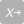 Page BreakPage BreakPage BreakPage Break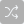 Page BreakPage BreakPage BreakPage BreakPage BreakPage BreakPage BreakPage BreakPage BreakPage BreakPage BreakExtremely important (1)Important (2)Moderately important (3)Not important (4)The state of the economy (1) The government's response to the coronavirus outbreak (2) Health care (3) Race relations (4) Page BreakPage BreakPage BreakPage BreakPage BreakPage BreakPage BreakPage BreakPage Break